به نام ایزد  دانا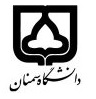 (کاربرگ طرح درس)                   تاریخ بهروز رسانی:    02/07/1402           دانشکده   علوم پایه ....گروه ژیست شناسی سلولی و ملکولی ..             نیمسال دوم سال تحصیلی 03-02بودجهبندی درسمقطع: کارشناسی■  کارشناسی ارشد□  دکتری□مقطع: کارشناسی■  کارشناسی ارشد□  دکتری□مقطع: کارشناسی■  کارشناسی ارشد□  دکتری□تعداد واحد: نظری 2 تعداد واحد: نظری 2 فارسی: بیوشیمی ویتامین و هورمونفارسی: بیوشیمی ویتامین و هورموننام درسپیشنیازها و همنیازها: بیوشیمی پیشنیازها و همنیازها: بیوشیمی پیشنیازها و همنیازها: بیوشیمی پیشنیازها و همنیازها: بیوشیمی پیشنیازها و همنیازها: بیوشیمی لاتین: Biochemistry of : Vitamins and Hormonesلاتین: Biochemistry of : Vitamins and Hormonesنام درسشماره تلفن اتاق: 2211شماره تلفن اتاق: 2211شماره تلفن اتاق: 2211شماره تلفن اتاق: 2211مدرس/مدرسین:  نوشین بیجاریمدرس/مدرسین:  نوشین بیجاریمدرس/مدرسین:  نوشین بیجاریمدرس/مدرسین:  نوشین بیجاریمنزلگاه اینترنتی: منزلگاه اینترنتی: منزلگاه اینترنتی: منزلگاه اینترنتی: پست الکترونیکی: n.bijari@semnan.ac.irپست الکترونیکی: n.bijari@semnan.ac.irپست الکترونیکی: n.bijari@semnan.ac.irپست الکترونیکی: n.bijari@semnan.ac.irبرنامه تدریس در هفته و شماره کلاس:یکشنبه ها ساعت 13-15 برنامه تدریس در هفته و شماره کلاس:یکشنبه ها ساعت 13-15 برنامه تدریس در هفته و شماره کلاس:یکشنبه ها ساعت 13-15 برنامه تدریس در هفته و شماره کلاس:یکشنبه ها ساعت 13-15 برنامه تدریس در هفته و شماره کلاس:یکشنبه ها ساعت 13-15 برنامه تدریس در هفته و شماره کلاس:یکشنبه ها ساعت 13-15 برنامه تدریس در هفته و شماره کلاس:یکشنبه ها ساعت 13-15 برنامه تدریس در هفته و شماره کلاس:یکشنبه ها ساعت 13-15 اهداف درس: آشنایی با ساختار و عملکرد ویتامین ها،  کوانزیم ها- شناخت عملکرد هورمون ها و اختلالات ناشی از آنها  اهداف درس: آشنایی با ساختار و عملکرد ویتامین ها،  کوانزیم ها- شناخت عملکرد هورمون ها و اختلالات ناشی از آنها  اهداف درس: آشنایی با ساختار و عملکرد ویتامین ها،  کوانزیم ها- شناخت عملکرد هورمون ها و اختلالات ناشی از آنها  اهداف درس: آشنایی با ساختار و عملکرد ویتامین ها،  کوانزیم ها- شناخت عملکرد هورمون ها و اختلالات ناشی از آنها  اهداف درس: آشنایی با ساختار و عملکرد ویتامین ها،  کوانزیم ها- شناخت عملکرد هورمون ها و اختلالات ناشی از آنها  اهداف درس: آشنایی با ساختار و عملکرد ویتامین ها،  کوانزیم ها- شناخت عملکرد هورمون ها و اختلالات ناشی از آنها  اهداف درس: آشنایی با ساختار و عملکرد ویتامین ها،  کوانزیم ها- شناخت عملکرد هورمون ها و اختلالات ناشی از آنها  اهداف درس: آشنایی با ساختار و عملکرد ویتامین ها،  کوانزیم ها- شناخت عملکرد هورمون ها و اختلالات ناشی از آنها  امکانات آموزشی مورد نیاز: کلاس مجهز به تخته و ویدئو پروژکتورامکانات آموزشی مورد نیاز: کلاس مجهز به تخته و ویدئو پروژکتورامکانات آموزشی مورد نیاز: کلاس مجهز به تخته و ویدئو پروژکتورامکانات آموزشی مورد نیاز: کلاس مجهز به تخته و ویدئو پروژکتورامکانات آموزشی مورد نیاز: کلاس مجهز به تخته و ویدئو پروژکتورامکانات آموزشی مورد نیاز: کلاس مجهز به تخته و ویدئو پروژکتورامکانات آموزشی مورد نیاز: کلاس مجهز به تخته و ویدئو پروژکتورامکانات آموزشی مورد نیاز: کلاس مجهز به تخته و ویدئو پروژکتورامتحان پایانترمامتحان میانترمارزشیابی مستمر(کوئیز)ارزشیابی مستمر(کوئیز)فعالیتهای کلاسی و آموزشی■فعالیتهای کلاسی و آموزشی■نحوه ارزشیابینحوه ارزشیابی50%25%15%15%10%10%درصد نمرهدرصد نمرهLehninger Principles of Biochemistry 6th Edition.Devlin Biochemistry 7th EditionHarper's Illustrated Biochemistry Lehninger Principles of Biochemistry 6th Edition.Devlin Biochemistry 7th EditionHarper's Illustrated Biochemistry Lehninger Principles of Biochemistry 6th Edition.Devlin Biochemistry 7th EditionHarper's Illustrated Biochemistry Lehninger Principles of Biochemistry 6th Edition.Devlin Biochemistry 7th EditionHarper's Illustrated Biochemistry Lehninger Principles of Biochemistry 6th Edition.Devlin Biochemistry 7th EditionHarper's Illustrated Biochemistry Lehninger Principles of Biochemistry 6th Edition.Devlin Biochemistry 7th EditionHarper's Illustrated Biochemistry منابع و مآخذ درسمنابع و مآخذ درستوضیحاتمبحثشماره هفته آموزشیمقدمه، معرفی و تاريخچه1انواع کلاس های هورمونی2ناقلین و انواع پیامبر های ثانویه 3هورمونهای هيپوتالاموسی و مکانيسم عمل- بیماری های ناشی از اختلال در ترشح آنها4هورمون های هيپوفيز قدامی مکانیسم عمل - بیماری های ناشی از اختلال در ترشح آنها5هورمون های هيپوفيز خلفی مکانیسم عمل - بیماری های ناشی از اختلال در ترشح آنها6هورمون های پانکراس(انسولین گلوکاگون و...) - بیماری های ناشی از اختلال در ترشح آنها7هورمون های قسمت قشری غده فوق کلیوی مکانیسم عمل - بیماری های ناشی از اختلال در ترشح آنها8هورمون های قسمت مرکزی غده فوق کلیوی مکانیسم عمل - بیماری های ناشی از اختلال در ترشح آنها9هورمون تیرویید مکانیسم عمل - بیماری های ناشی از اختلال در ترشح آنها10هورمون پارا تیرویید مکانیسم عمل - هورمونهای تنظيم کننده کلسيم11هورمونهای جنسی-  هورمون رشد12ویتامین ها ی محلول در چربی –ویتامین Kو D13ویتامین های Aو E14ویتامین های B1,B2,B3, B6, B515ویتامین های B8, B9,B12, ویتامین C16